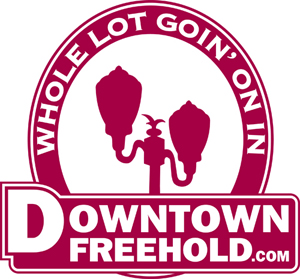 Freehold Center Management Corporationd/b/a DowntownFreehold.com2024 – 2025 Board of Directors Meeting ScheduleApril 10th, 2024 – Board of Directors Meeting: 8:30 amDowntownFreehold.com Office; 20 Court Street, Suite 100May 8th, 2024 – Board of Directors Meeting: 8:30 amDowntownFreehold.com Office; 20 Court Street, Suite 100June 12th, 2024 – Board of Directors Meeting: 8:30 amDowntownFreehold.com Office; 20 Court Street, Suite 100September 11th, 2024 – Board of Directors Meeting: 8:30 amDowntownFreehold.com Office; 20 Court Street, Suite 100October 9th, 2024 – Board of Directors Meeting: 8:30 amDowntownFreehold.com Office; 20 Court Street, Suite 100November 13th, 2024 – Board of Directors Meeting: 8:30 amDowntownFreehold.com Office; 20 Court Street, Suite 100December 11th, 2024 – Board of Directors Meeting: 8:30 amDowntownFreehold.com Office; 20 Court Street, Suite 100January 8th, 2025 – Board of Directors Meeting: 8:30 amDowntownFreehold.com Office; 20 Court Street, Suite 100February 12th, 2025 – Board of Directors Meeting: 8:30 amDowntownFreehold.com Office; 20 Court Street, Suite 100March 12th, 2025 – Annual Meeting & Elections: 5:30 pmAmerican Hotel; 18-20 East Main Street***